Сообщение о возможном установлении публичного сервитутаВ соответствии со статьей 39.42 Земельного кодекса Российской Федерации Министерство Российской Федерации по развитию Дальнего Востока и Арктики (Минвостокразвития России) информирует о возможном установлении публичного сервитута.Цели установления публичного сервитута:Размещение (строительство и эксплуатация) объектов электросетевого хозяйства ПП 500 кВ Химкомбинат (пп.1 ст. 39.37 Земельного кодекса Российской Федерации).Адрес или иное описание местоположения земельных участков, кадастровые номера земельных участков, в отношении которых испрашивается публичный сервитут:Официальные сайты в информационно-телекоммуникационной сети «Интернет», на которых размещается сообщение о поступившем ходатайстве об установлении публичного сервитута:сайт Минвостокразвития России (minvr.gov.ru);сайт администрации Свободненского района (svobregion.amurobl.ru).Заинтересованные лица могут ознакомиться с поступившим ходатайством об установлении публичного сервитута и прилагаемым к нему описанием местоположения границ публичного сервитута, подать заявления об учете прав на земельные участки, если их права не зарегистрированы в Едином государственном реестре недвижимости, в Минвостокразвития России, по адресам: г. Москва, ул. Бурденко, 14 или г. Владивосток, Океанский проспект, 17.Срок приема заявлений: 30 дней со дня опубликования настоящего сообщения с 9:00 до 13:00 и с 13:45 до 18:00 часов (в пятницу до 16:45) (кроме выходных и праздничных дней).Заявление также можно подать в электронном виде посредством заполнения электронной формы обращения на сайте Минвостокразвития России.Реквизиты решения об утверждении документации по планировке территории, указанной в ходатайстве об установлении публичного сервитута: распоряжение Минвостокразвития России от 12 ноября 2021 г. № 248-р «Об утверждении проекта планировки территории, содержащего проект межевания территории опережающего социально-экономического развития «Свободный» для размещения объекта «Строительства ПП 500 кВ Химкомбинат с реконструкцией ВЛ 500 кВ Зейская ГЭС - Амурская №1 и ВЛ 500 кВ Зейская ГЭС - Амурская №2 и строительство заходов (4 х 13 км)».Графическое описание местоположения границ публичного сервитута прилагается.Схема расположения границ публичного сервитута линейного объекта>ЛЬСО128:21:011024:168,28:21:011024\28:21:000000:2066-28;2-1;0-1-1024?167(2)	2б:28:21:000000:1051Дмитриевский с<27:22:0050109:527:22:0010101Условные обозначения:границы земельных участков в отношении которых испрашивается публичный сервитут кадастровые номера земельных участков, в отношении которых испрашивается публичный сервитут граница кадастрового квартала номер кадастрового квартала проектная граница публичного сервитута характерная точка границы публичного сервитута проектируемые объекты инженерной инфраструктуры границы административно-территориальных образований проектное местоположение инженерного сооруженияМасштаб:10000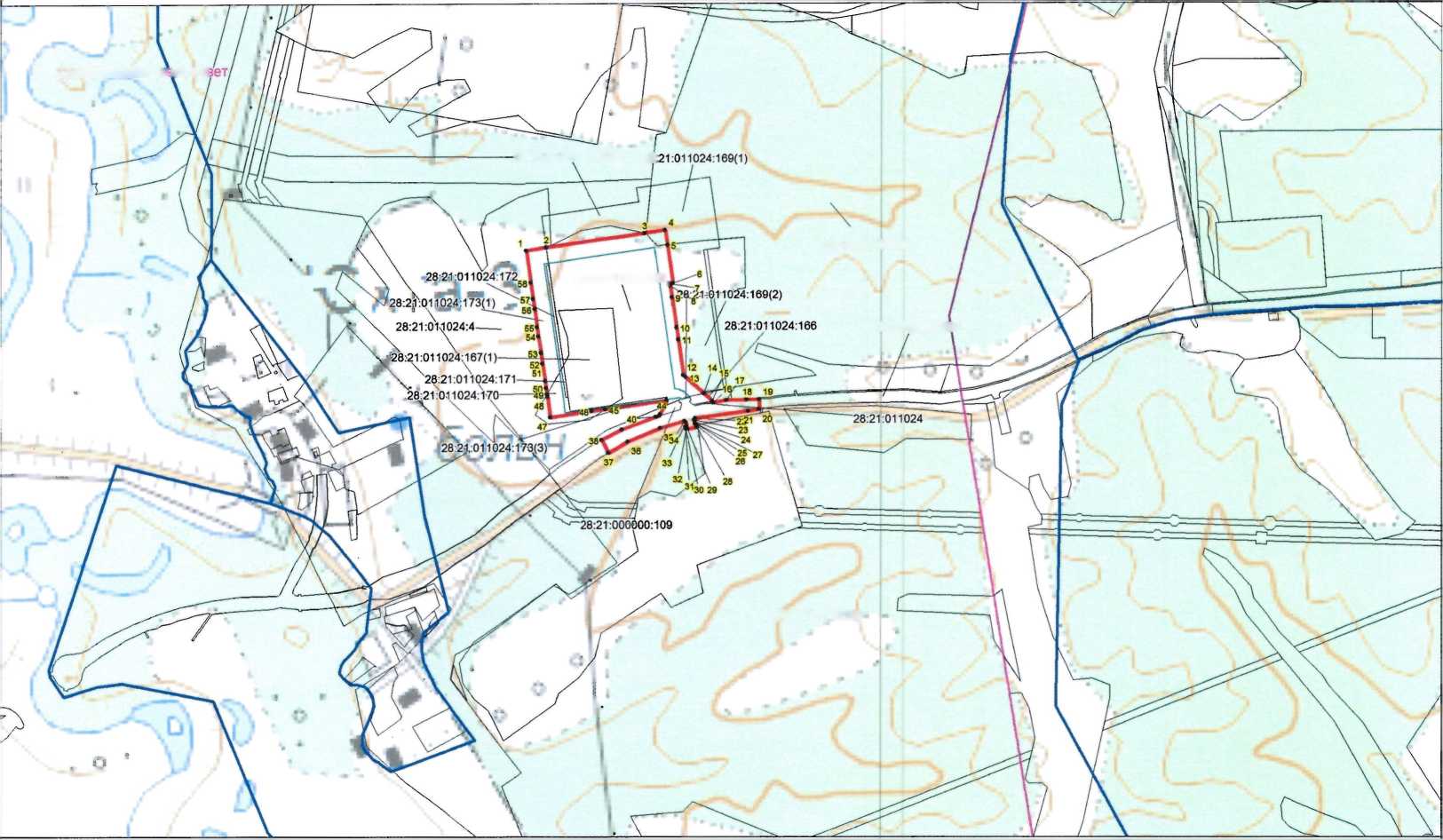 1.28:21:011024:173Амурская область, Свободненский район2.28:21:000000:1051Амурская область, Свободненский район, с/с Дмитриевский3.28:21:000000:109Амурская область, Свободненский район, на землях бывшего ТОО «Дмитриевское»4.28:21:011024:166Амурская область, Свободненский район, с/с Дмитриевский5.28:21:011024:167Амурская область, Свободненский район6.28:21:011024:168Амурская область, Свободненский район7.28:21:011024:169Амурская область, Свободненский район8.28:21:011024:170Амурская область, Свободненский район9.28:21:011024:171Амурская область, Свободненский район10.28:21:011024:172Амурская область, Свободненский район11.28:21:011024Амурская область, Свободненский район